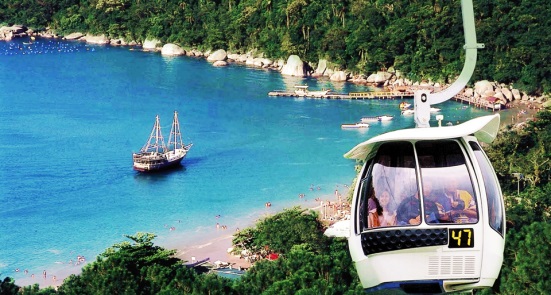 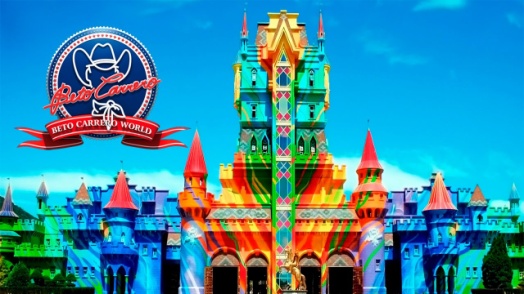 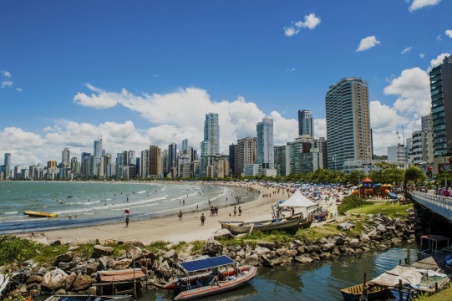 03/11/2022 (QUINTA-FEIRA) – CORBÉLIA/CAFELÂNDIA/CASCAVELSaída a noite de Cafelândia, Corbélia e Cascavel, pernoite em ônibus.04/11/2022 (SEXTA-FEIRA) – BALNEÁRIO CAMBORIÚ 
Chegada na parte da manhã, acomodações de malas no hotel, e dia livre para aproveitar a praia de Balneário Comboriú, as 14:00 check in no hotel.05/11/2022 (SÁBADO)  – BALNEÁRIO CAMBORIÚCafé da manhã e restante do dia livre para aproveitar Balneário Camboriú, ou opcional passeio UNIPRAIAS com guia PAZOLINE TUR (não incluso).06/11/2022 (DOMINGO) – BETO CARRERO WORLDCafé da manhã no hotel e saída para o parque, dia livre para aproveitar as atrações e ao fim da tarde embarque novamente no ônibus para retorno as cidades de origem.07/11/2022 (SEGUNDA-FEIRA) – CORBÉLIA/CAFELÂNDIA/CASCAVELChegada nas respectivas cidades de origem por volta das 06:00.Itens Inclusos no Pacote:✓Transporte em ônibus leito turismo✓02 diárias em hotel dos açores com café da manhã✓Passaporte de entrada no BETO CARRERO WORLD✓Acompanhamento de Coordenador PAZOLINE TURValores:Adulto – R$ 1.030,00
Criança (5 a 10 anos)  - R$850,00Criança (0 a 4 anos com poltrona) – R$ 550,00 (se acompanhada de 02 adultos)
Criança (0 a 4 anos sem poltrona) – FREE (se acompanhada de 02 adultos)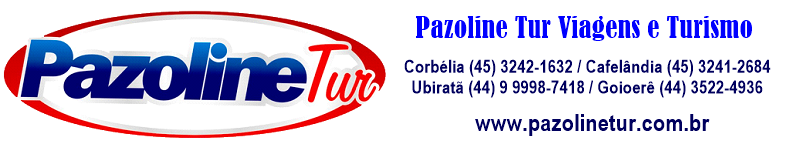 